О внесении изменений в постановление   главы администрации   района  от   10.04.2019    № 141 В соответствии с решением районной оздоровительной комиссии от 04.03.2019  №1п о с т а н о в л я ю:1. Внести в Положение о предоставлении мер социальной поддержки на осуществление частичной оплаты стоимости путевок для детей, находящихся в трудной жизненной ситуации, в организации отдыха и оздоровления детей в каникулярное время в 2019 году, утвержденное  постановлением главы администрации Бурейского района от 10.04.2019  № 141 следующие изменения:           1.1. Пункт 7 изложить в новой редакции:           «7. Частичная оплата стоимости путевки осуществляется за счет средств бюджета Бурейского муниципального района и включает в себя частичную оплату  торговой  надбавки  предприятиям общественного питания, осуществляющим организацию питания детей в пришкольных лагерях».          2. Контроль за исполнением настоящего постанвления возложить на заместителя  главы  администрации  района  по  социальным вопросам  С.С.Канкошеву. Исполняющий обязанностиглавы администрации района                                                             А.А.ЛомовС.Г.Воробец(41634)21537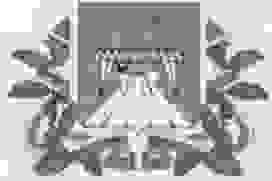 ГЛАВА АДМИНИСТРАЦИИБУРЕЙСКОГО РАЙОНААМУРСКОЙ ОБЛАСТИПОСТАНОВЛЕНИЕГЛАВА АДМИНИСТРАЦИИБУРЕЙСКОГО РАЙОНААМУРСКОЙ ОБЛАСТИПОСТАНОВЛЕНИЕ29.04.2019                                       №  173п. Новобурейскийп. Новобурейский